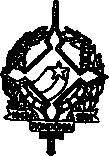 GOVERNO DO ESTADO DE RONDÔNIA GOVERNADORIADECRETO  N°   1845  DE   27  DE JANEIRO DE   1984.0	GOVERNO DO ESTADO DE RONDÔNIA, no uso de suas atribuições legais,DECRETA:Art. 1° - Fica alterada a Programação das Quotas Trimestrais no Orçamento Vigente da Casa Militar, estabelecido pelo Decreto n° 1.800 de 28 de dezembro de 1983, conforme discriminação:1	TRIMESTRE	434.224.000,00
II TRIMESTRE	245.668.000,00III TRIMESTRE	298.865.000,00IV TRIMESTRE	313.172.000,00TOTAL	1.291.929.000,00Art. 22 Este Decreto entrará em vigor na data de sua publicação.JANILENE  VASCONCELOS  DE  MELO Governadora em Exercício